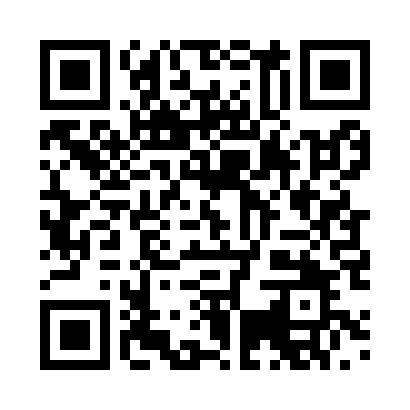 Prayer times for Antweiler, GermanyWed 1 May 2024 - Fri 31 May 2024High Latitude Method: Angle Based RulePrayer Calculation Method: Muslim World LeagueAsar Calculation Method: ShafiPrayer times provided by https://www.salahtimes.comDateDayFajrSunriseDhuhrAsrMaghribIsha1Wed3:436:071:305:328:5411:082Thu3:406:051:305:338:5611:103Fri3:376:031:305:338:5711:134Sat3:336:021:305:348:5911:165Sun3:306:001:305:359:0011:196Mon3:265:581:305:359:0211:227Tue3:235:561:305:369:0311:258Wed3:205:551:305:369:0511:289Thu3:165:531:295:379:0611:3110Fri3:155:521:295:389:0811:3511Sat3:145:501:295:389:0911:3712Sun3:135:491:295:399:1111:3813Mon3:135:471:295:399:1211:3814Tue3:125:461:295:409:1411:3915Wed3:125:441:295:419:1511:4016Thu3:115:431:295:419:1711:4017Fri3:105:411:295:429:1811:4118Sat3:105:401:295:429:2011:4119Sun3:095:391:305:439:2111:4220Mon3:095:381:305:439:2211:4321Tue3:095:361:305:449:2411:4322Wed3:085:351:305:449:2511:4423Thu3:085:341:305:459:2611:4424Fri3:075:331:305:459:2811:4525Sat3:075:321:305:469:2911:4626Sun3:075:311:305:469:3011:4627Mon3:065:301:305:479:3111:4728Tue3:065:291:305:479:3211:4729Wed3:065:281:315:489:3311:4830Thu3:055:271:315:489:3511:4831Fri3:055:261:315:499:3611:49